ИНСТРУКЦИЯпо охране труда при мытье посудыИОТ-078-20231. Общие требования охраны труда1.1. Настоящая инструкция по охране труда при мытье посуды составлена с учетом СП 2.3/2.4.3590-20 «Санитарно-эпидемиологические требования к организации общественного питания населения», введенных в действие с 1 января 2021 года; на основе Типовых инструкций по охране труда для работников предприятий торговли и общественного питания ТОИ Р-95120-(001-033)-95, в соответствии с ГОСТ Р 12.0.007-2009 «Система стандартов безопасности труда. Система управления охраной труда в организации. Общие требования по разработке, применению».1.2. К самостоятельной работе по мытью посуды могут быть допущены лица, которые ознакомились с данной инструкцией по охране труда, соответствуют требованиям, касающимся прохождения ими предварительного (при поступлении на работу) и периодических медицинских осмотров, профессиональной гигиенической подготовки и аттестации (при приеме на работу и далее с периодичностью не реже одного раза в год), вакцинации и имеют личную медицинскую книжку с результатами медицинских обследований и лабораторных исследований, сведениями о прививках, перенесенных инфекционных заболеваниях, о прохождении профессиональной гигиенической подготовки и аттестации с допуском к работе, прошедшие вводный и первичный инструктаж по охране труда, ознакомившиеся с должностной инструкцией.1.3. Работнику при выполнении своих должностных обязанностей следует неукоснительно выполнять требования правил внутреннего трудового распорядка, настоящей инструкции по охране труда при мытье посуды, полученного вводного и первичного инструктажей на рабочем месте, а также установленного в организации режима труда и отдыха.1.4. Опасными и вредными факторами, которые могут оказать вредное воздействие на работника при выполнении работ по мытью посуды, являются:а) физические факторы:термические ожоги при мытье посуды горячей водой; поражение электрическим током при отсутствии заземления моечных ванн или при подогревании воды электрокипятильником.б) химические факторы:химические ожоги, аллергические реакции, которые могут возникнуть при выполнении работ с использованием моющих и дезинфицирующих средств без применения резиновых перчаток для защиты кожи рук.При выполнении работ по мытью посуды, согласно межотраслевых норм бесплатной выдачи специальной одежды, следует применять такую спецодежду как: халат, фартук клеёнчатый с нагрудником, сапоги резиновые, перчатки резиновые.На пищеблоке должна находиться в доступном месте медицинская аптечка с набором необходимых медикаментов и перевязочных средств для немедленного оказания первой помощи при травмах.Работающие обязаны неукоснительно соблюдать требования данной инструкции по охране труда, правила пожарной безопасности, знать места расположения первичных средств пожаротушения и уметь ими пользоваться. Пищеблок должен быть оборудован первичными средствами пожаротушения.Для предупреждения и предотвращения распространения желудочно-кишечных, паразитарных и других заболеваний кухонный рабочий пищеблока :школы должен знать и соблюдать правила личной гигиены:сообщать обо всех случаях заболеваний кишечными инфекциями у членов семьи, проживающих совместно, медицинскому работнику или ответственному лицу организации (заведующему производством (шеф-повару); коротко стричь ногти, не покрывать их лаком; содержать в порядке и чистоте рабочее место и оборудование;тщательно мыть руки с мылом (обладающим дезинфицирующим действием) перед началом работы, при переходе от одной операции к другой, после каждого перерыва в работе, соприкосновения с загрязненными предметами, а также после посещения туалета, перед приемом пищи и по окончании работы;  при получении порезов, царапин обработать антисептическим раствором (йодом или зелёнкой), наложить бинтовую повязку или лейкопластырь.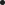 При несчастном случае пострадавший или очевидец обязан немедленно сообщить об этом факте заведующего пищеблоком (шеф-повару), а при его отсутствии — администрации организации.В процессе работы необходимо соблюдать правила применения спецодежды, правила и требования инструкции по охране труда при мытье посуды, пользования коллективными средствами защиты, соблюдать правила личной гигиены, содержать в чистоте рабочее место. При мытье посуды с использованием водонагревателя, электротитана, бойтера, соблюдать инструкцию по охране труда при работе с водоногревателем.Не допускается пребывать на рабочем месте в состоянии алкогольного или наркотического опьянения, вызванном употреблением наркотических средств, психотропных или токсических веществ. Категорически запрещено распивать спиртные напитки, употреблять наркотические средства, психотропные или токсические вещества на рабочем месте или в рабочее время, курить в не предназначенных для этого местах.Работник, допустивший нарушение требований и норм охраны труда на пищеблоке столовой, положений инструкции по охране труда при мытье посуды, проходит внеочередной инструктаж и внеочередную аттестацию по охране труда и несет ответственность согласно Трудовому кодексу Российской Федерации.2. Требования охраны труда перед началом работы по мытью посуды2.1. Надеть необходимую спецодежду, специальную обувь и другие СИЗ.2.2. Подготовить рабочее место для безопасной работы.2.3. Проверить работу приточно-вытяжной вентиляции.2.4. Проверить наличие, целостность и надежность присоединения к корпусам моечных ванн защитного заземления.2.5. Убедиться в целостности и отсутствии видимых повреждений моечных ванн и столовой посуды.2.6. При использовании посудомоечных машин проверить:целостность подводящего кабеля и заземления;исправность вентилей на подводящих магистралях;отсутствие подтеканий в местах соединений трубопроводов;исправность фиксаторов, удерживающих дверцы моющей и ополаскивающих камер в верхнем положении;исправность концевого выключателя и конечного микропереключателя.2.7. Подготовить машину к работе: заполнить бачок моющим средством, открыть заслонку вентиляционной системы и вентили водоснабжения.2.8. Подготовить емкость с крышкой для остатков пищи.3. Требования охраны труда во время мытья посуды3.1. Механически очистить столовую посуду от остатков пищи, которые следует положить в подготовленную емкость с крышкой.3.2. Освобождать столовую и кухонную посуду от остатков пищи деревянной лопаткой или специальной щеткой. 3.3. Кухонную посуду с пригоревшей пищей отмачивать теплой водой с добавлением кальцинированной соды. Не очищать ее ножами или другими металлическими предметами.3.4. При приготовлении моющих и дезинфицирующих растворов не допускать превышения установленных пределов их концентрации и распыления моющих, чистящих и дезинфицирующих средств.3.5. Изымать из употребления столовую посуду, имеющую сколы и трещины.3.6. Устанавливать столовую посуду на ленту конвейера устойчиво.3.7. Укладывать столовые приборы на ленту конвейера только в лотке.3.8. Во время работы посудомоечной машины постоянно следить за показаниями приборов автоматики и световыми указателями режима работы машины.3.9. При использовании посудомоечных машин руководствоваться инструкциями по эксплуатации завода изготовителя.3.10. Во время работы на машине не допускается:снимать предохранительные щитки и кожухи;открывать дверцы моющей и ополаскивающей камер, шкафа электроарматуры;вынимать для очистки лотки - фильтры и насадки моющих и ополаскивающих душей;сливать загрязненную воду из ванны.3.11. Прекратить эксплуатацию машины если:прекращена подача воды, электроэнергии;при включении автоматического выключателя лампочка «сеть» не загорается;при нажатии на кнопку «пуск» машина (программный механизм) не включается;не подается ополаскивающая вода;затруднен подъем кожуха; уменьшилось поступление воды через форсунки;моющие души при мытье посуды не вращаются;не работает вентиляция.3.12. Мытье столовой и кухонной посуды вручную производить травяными щетками или мочалками. Не превышать температуру моющего раствора выше 50 оС.3.13. При мытье столовой посуды ручным способом следует:укладывать тарелки в моечные ванны по размерам и небольшими стопами;не нажимать сильно на стенки посуды; мытье стеклянной посуды производить отдельно от столовой посуды»при ополаскивании посуды применять специальные корзины и сетки для предохранения рук от ожога.3.14. Первую ванну для мытья посуды необходимо заполнять горячей водой с температурой 50 оС с добавлением моющих средств. Во второй ванне должен быть приготовлен дезинфицирующий раствор 0,294 хлорамина, гипохлорита натрия или кальция.3.15. Столовая посуда в первую очередь моется щеткой в первой ванне. После этого посуду следует поместить в дезинфицирующий раствор, находящийся во второй ванне (0,294 раствор хлорамина, гипохлорита натрия или кальция). Затем посуда должна быть вымыта в третьей ванне горячей проточной водой при температуре 65гр. С. Далее столовая посуда должна быть высушена в специальных шкафах или на решетках.3.16. Стеклянную посуду после механической очистки от остатков пищи следует мыть в первой ванне с применением разрешенных моющих средств, затем сразу ополаскивать горячей проточной водой. Сохнуть стеклянной посуде следует также на специальных решетках.3.17. Столовые приборы после механической очистки следует мыть в первой ванне с применением моющих средств, затем ополаскивать горячей проточной водой. Последним пунктом должно быть произведено обеззараживание столовых приборов физическим методом в воздушных стерилизаторах в течение 2-3 минут.Чистые тарелки уложить в стопы: глубокие - не более 12 - 15 штук, мелкие 15 - 20 штук. Стаканы установить на поднос в один ряд.Чистые столовые приборы следует хранить вертикально в металлических кассетах. Ручки столовых приборов при хранении должны быть направлены вверх.4. Требования охраны труда в аварийных ситуациях при мытье посуды4.1. В случае возникновения аварийных ситуаций в работе систем электроснабжения, теплоснабжения, водоснабжения, водоотведения, технологического и холодильного оборудования, которые создают угрозу возникновения и распространения инфекционных заболеваний и отравлений, необходимо немедленно оповестить заведующего производством (шеф-повара), при отсутствии — иное должностное лицо.4.2. В том случае, если разбилась столовая посуда, не допускается собирать ее осколки незащищенными руками. В этих целях следует применять щетку и совок.4.3. Прекратить работу при получении хотя бы незначительного ожога рук моющим раствором (с примесью химикатов) и обратиться за медицинской помощью.4.4. При получении травмы сообщить об этом заведующему производством (шеф-повару), оказать пострадавшему первую помощь, при необходимости, отправить в ближайшее лечебное учреждение или вызвать «скорую медицинскую помощь».4.5. При поражении электрическим током, в первую очередь, следует устранить причину получения травмы: обесточить воздействующее на работника оборудование. Затем следует уложить пострадавшего на пол и оказать первую помощь. При отсутствии у пострадавшего дыхания и пульса на сонной артерии необходимо начать выполнение реанимационных действий. Очистить ротовую полость, выполнить искусственное дыхание и провести непрямой массаж сердца в соотношении 2 вдоха на 30 «ударов сердца» до восстановления дыхания и пульса и отправить в ближайшее лечебное учреждение. Вызвать «скорую медицинскую помощь», о произошедшем случае в обязательном порядке сообщить администрации организации.4.6. При аварии в водопроводной системе, перекрыть вентиль подачи воды, сообщить непосредственному руководителю .5. Требования охраны труда по окончании мытья посуды5.1. Отключить посудомоечную машину от электрической сети (отключить автоматический выключатель).5.2. Перекрыть расходные и питающие вентили на водопроводных магистралях.5.3. Слить воду из ванн, для чего вынуть пробки (в машинах непрерывного действия) или переливную трубу (в машинах периодического действия).5.4. Открыть и закрепить в верхнем положении фиксаторами дверцы машины.5.5. Произвести санитарную обработку оборудования и инвентаря, дезинфекцию столовой посуды и приборов. 5.6. Уложить чистую продезинфицированную столовую посуду в закрытые шкафы или на решетки, а столовые приборы в специальные ящики (кассеты).Щетки и мочалки промыть в моющем растворе и просушить.Остатки пиши, собранные в емкость с крышкой, следует обеззаразить кипячением в течение 15 минут. Или засыпать хлорной известью и вынести контейнер для мусора на хозяйственную площадку.Снять спецодежду и специальную обувь, привести в порядок рабочее место и тщательно вымыть руки с мылом. 6. Заключительные положения инструкции по охране труда при мытье посуды6.1. Проверка и пересмотр настоящей инструкции по охране труда проводится не реже одного раза в 5 лет.6.2. Инструкция по охране труда при мытье посуды должна быть досрочно пересмотрена в следующих случаях:• при пересмотре межотраслевых и отраслевых правил и типовых инструкций по охране труда при мытье посуды;       • при изменении инструкций по охране труда при мытье посуды; • по результатам анализа материалов расследования аварий, несчастных случаев и профессиональных заболеваний;• по требованию уполномоченных представителей органов по труду субъектов Российской Федерации или органов федеральной инспекции труда.6.3. Если в течение 5 лет со дня утверждения (введения в действие) данной инструкции по охране труда при мытье посуды условия труда не изменяются, то действие инструкции продлевается на следующие 5 лет.6.4. Ответственность за своевременное внесение необходимых изменений и дополнений, а также пересмотр настоящей инструкции по охране труда возлагается на ответственного по охране труда в общеобразовательном учреждении.Инструкцию разработал: ______________ /_______________________/С инструкцией ознакомлен (а)«___»_____20___г. ______________ /_______________________/